ধানকোড়া ইউনিয়ন পরিষদসার ডিলারদের তালিকা :কৃষি তথ্য বীজের চাহিদা : বোরো- ১৬ মে:টন, আমন- ১৫ মে:টন।সারের চাহিদা : ইউরিয়া- ১১৭০ মে:টন, টিএসপি- ৪৩০ মে:টন, ডিএপি- ৫৮০ মে:টন, এমপিও- ৬১০ মে:টন।আবাদি জমি : ১৩৫৩ হেক্টর,একফসলী : ০৮ হেক্টর, দুইফসলী : ২৯৮ হেক্টর, তিনফসলী : ৯৯৮ হেক্টর তিনের অধিক ফসলী : ৪৯ হেক্টর।মোট কৃষক : ভূমিহীন- ১১৬১, প্রান্তিক- ২৩৫১, ক্ষুদ্র- ১০৫৫, মাঝারী- ২৮৭, বড়- ১৩, মোট কৃষক পরিবার- ৫৬৫৭ জন।মোট খাদ্য শষ্য উৎপাদন বার্ষিক- ৪৬৬৫,১৩ মে:টন।মোট খাদ্যশষ্যের চাহিদা বার্ষিক- ৪৬৩৮.২৭ মে:টন।খাদ্যশষ্য উদ্বৃত্ত : ৫৬.৮৬ মে:টন।ইউনিয়নের আয়তন- ১৮৪৭ হেক্টর।ক্রমিক নংসারডিলারের নামছবিএলাকাডিলারের প্রকৃতিমোবাইল নংবাৎসরিক চাহিদা০১মো: রফিকুল ইসলাম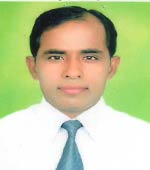 কৈট্টা বাজারওয়ার্ড নং ০৯বিসিআইসি সার ডিলার০১৭১১০৫৭২৬৪৮০০ মে:টন০২মো: ময়ূর আলীপিতামৃত-বাবর আলী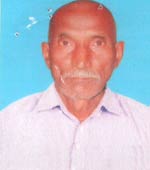 সাহেবপাড়াওয়ার্ডনং০১খুচরা সার ডিলার০১৭১১২৮৫৬৮৮০৩মেসার্স শাহিন ট্রেডার্সপ্রো: মো: আবুল বাশার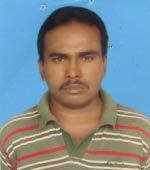 মহিষালোহাওয়ার্ডনং০২খুচরা সার ডিলার০১৮২৮৬৫৫৬৩৮০৪মো: রফিকুল ইসলামপিতা- মো: আ: রহমান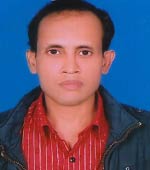 ধানকোড়া বাজারওয়ার্ডনং০৩খুচরা সার ডিলার০১৭২০৫১৮৭১৭০৫মো: আ: রশিদপিতামৃত- হায়াত আলী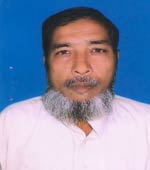 কৈট্টা বাজারওয়ার্ড নং ০৯বিএডিসি বীজ ও সার ডিলারবোরো ১০ মে:টনরোপা ০৮ মে:টন০৬মো: শাহজাহান মিয়াপিতা- মো: আ: রশিদ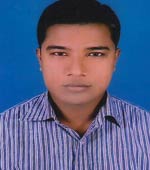 কৈট্টা বাজারওয়ার্ড নং ০৯খুচরা সার ডিলার০৭আব্দুল কাদেরপিতামৃত- কাজীমুদ্দিন মুন্সী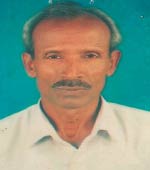 কৈট্টা বাজারওয়ার্ড নং ০৯বিএডিসি বীজ ও ডিলার০১৭৫১৭৯২৫৮৮বোরো ০৬ মে:টনরোপা ০৪ মে:টন০৮মো: মজিবর রহমানপিতামৃত- নজুমুদ্দিন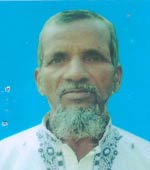 কান্দাপাড়াওয়ার্ড নং ০৮খুচরা সার ডিলার০১৭১৩৫৭৮৬০৬০৯আউলাদ হোসেনপিতামৃত- জমির উদ্দিননয়াপাড়াওয়ার্ড নং ০৪খুচরা সার ডিলার১০মো: আলীমপিতা- মো: চান মিয়াকামতাওয়ার্ড নং ০৫খুচরা সার ডিলার১১মোঃ আঃ মজিদপিতামৃত- মিনহাজ উদ্দিনকামতাওয়ার্ড নং ০৫খুচরা সার ডিলার১২মোঃ নাসির উদ্দিনবাহির কামতাওয়ার্ড নং ০৫খুচরা সার ডিলার